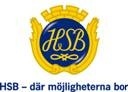 Hemsida : hsb.skiljeboTimmerkojans medlemsblad2022-09-21Rättelse Vi rekommenderar INTE att man använder diskmaskinen och andra elektriska maskiner  på natten då man sover.Däremot så rekommenderar vi att man kör fulla maskiner och att man använder sig av energisparprogram. 